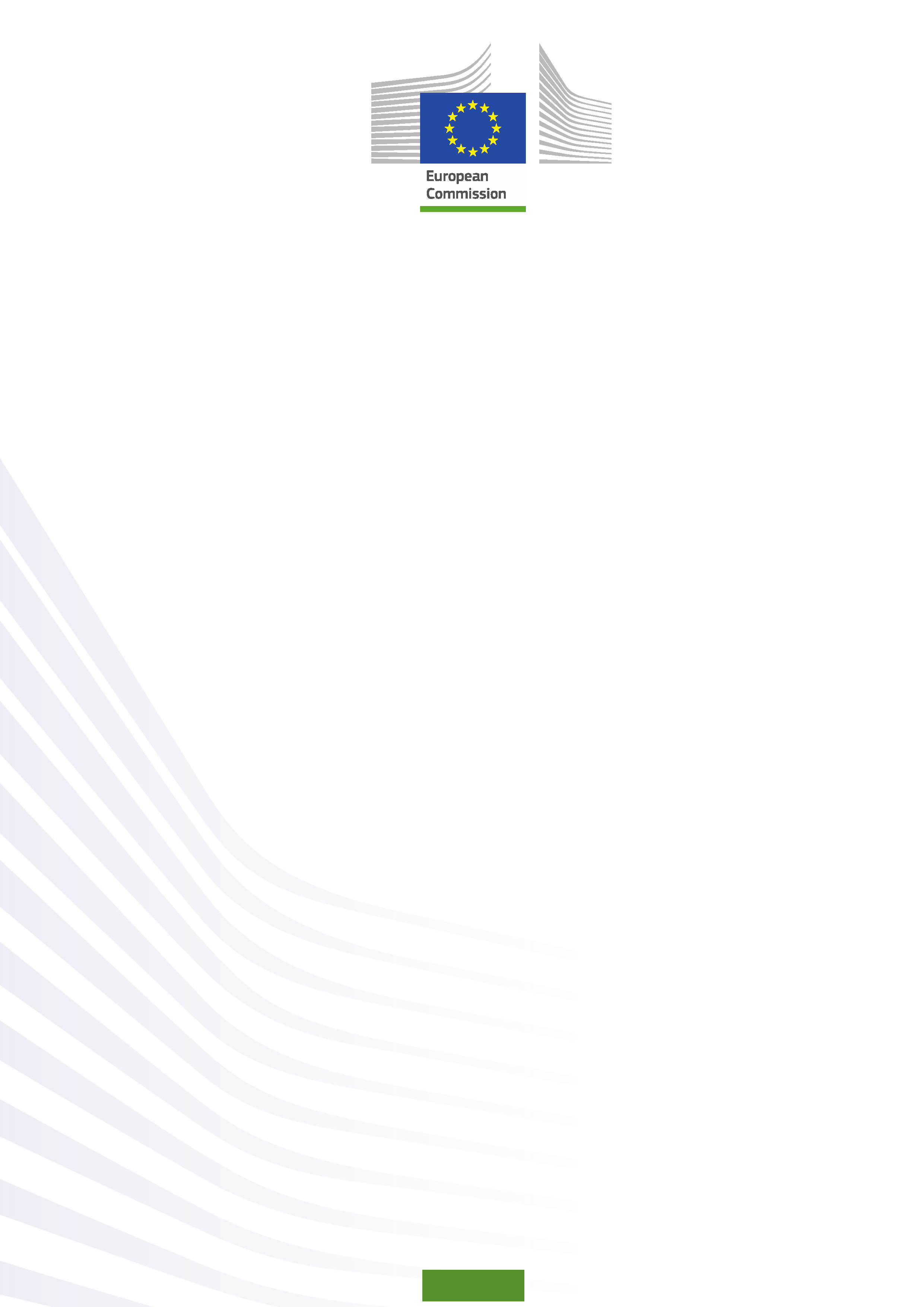 © Európska únia, 2015Pre akúkoľvek reprodukciu textovej a multimediálnej informácie, ktoré nie sú pod © Európskej únie, je potrebné  vyžiadať si povolenie priamo od držiteľov autorských práv.© Ilustrácie obálky: Observatorio de la Infancia de Andalucía, Escuela Andaluza de Salud Pública. Junta de Andalucía.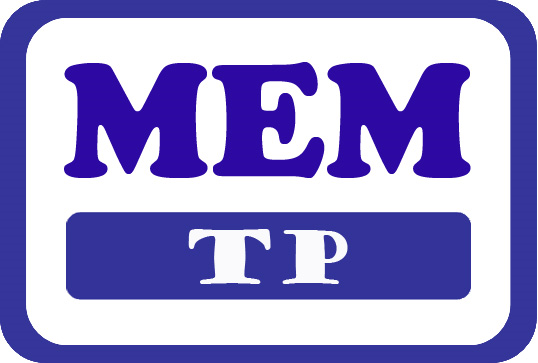 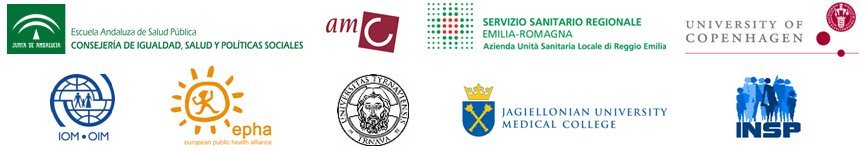 Financované Európskou úniou v rámci programu EÚ v oblasti zdravia (2008-2013), v rámci zmluvy o poskytovaní služieb s Výkonnou agentúrou pre spotrebiteľov, zdravie, poľnohospodárstvo a potraviny konajúcej v rámci mandátu od Európskej komisie. Obsah tejto správy reprezentuje názory Andalúzskej školy verejného zdravotníctva (Andalusian School of Public Health- EASP) a je jeho výhradnou zodpovednosťou; v žiadnom prípade neodráža názory Európskej komisie a / alebo Výkonnej agentúry pre spotrebiteľov, zdravie, poľnohospodárstvo a potraviny, alebo akéhokoľvek iného orgánu v Európskej únii. Európska komisia a / alebo Výkonná agentúra pre spotrebiteľov, zdravie, poľnohospodárstvo a potraviny nezaručujú presnosť údajov uvedených v tejto správe, a neprijímajú zodpovednosť za akékoľvek využitie tretími stranami.Modul 3: Profesionálne zručnostiTréningová časťt: Intrapersonálny rozvoj zručnostíAktivita 1: Konfrontovanie predsudkov a stereotypovVerzia 2: Obsahom tejto aktivity je analýza materiálov, samostatne alebo v malých skupinách (max. 5 ľudí), ich prezentovanie a následná diskusia.  Preto:  1.	Individuálna/skupinová analýza materiálov, 2.	prezentácia  výsledkov analýzy jedným z členov skupiny,  3.	diskusia o zistených výsledkoch, prezentácii a interakcia medzi zdravotníckymi pracovníkmi/systémom a pacientom.Pri tejto aktivite by mali byť použité miestne materiály alebo prípadové štúdie. Ako ďalšia možnosť môže byť využitý prepis z Italian research on interpreter-mediated interactions. Pacient, migrant je z Ghany, je to tehotná, mladá žena. Ďalším účastníkom je lekár a sestra.Lekár: koľko ste vážili pred tehotenstvom?Pacient: osemdesiat.Lekár:	osemdesiat?  nie! Pred tehotenstvom! Sestra: pred tehotenstvom, keď ste neboli tehotná. Osemdesiat? Ste si istá? Lekár: Nie, to nie je možné, nemohlo to byť osemdesiat, to je veľa, strašne veľa.(4 sekundy ticho)Sestra: Tak? Koľko ste vážili? Neviete?   Lekár:	Viete aká ste vysoká?Pacient: Nie...Lekár:	VIETE ASPOŇ NIEČO?(9 sekúnd ticho)Sestra: (smiech)(9 sekúnd ticho)Lekárr:	Aká môže byť podľa Vás vysoká? Viac alebo menej ako 165.....	Sestra: len s podpätkami.....Lekár: fakt, naozaj, s podpätkami, tak to má asi meter....Sestra: Ale nie...Vážne 168.(2 sekundy ticho)Lekár:	Ok(2 sekundy ticho)Lekár:	Je pekná.... Sestra:	(smiech) ha ha (.) Nikto sa v afrike nepozerá na to aká je vysoká, koľko váži, nikto, nikdy.